 				     บันทึกข้อความ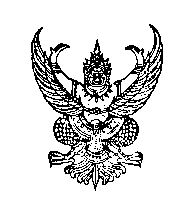 ส่วนราชการ     คณะศิลปศาสตร์   โทร. 02-665-3555 ต่อ 1034		  ที่    	  					    วันที่             	   	เรื่อง  ขออนุมัติจัดซื้อ								เรียน  คณบดีคณะศิลปศาสตร์ ผ่าน  	 มีความประสงค์จะขอจัดซื้อเพื่อใช้สำนักงานของคณะศิลปศาสตร์                      จำนวน  ..........................  รายการ  ตามรายการดังนี้.........................................................		จำนวน		..................	.............................................................................		จำนวน		..................	.............................................................................		จำนวน		..................	.............................................................................		จำนวน		..................	.............................................................................		จำนวน		..................	.............................................................................		จำนวน		..................	.............................................................................		จำนวน		..................	.............................................................................		จำนวน		..................	.............................................................................		จำนวน		..................	....................จึงเรียนมาเพื่อโปรดพิจารณาอนุมัติและแต่งตั้งคณะกรรมการตรวจรับวัสดุดังนี้-  .............................................................-  .............................................................-  .............................................................	(........................................)